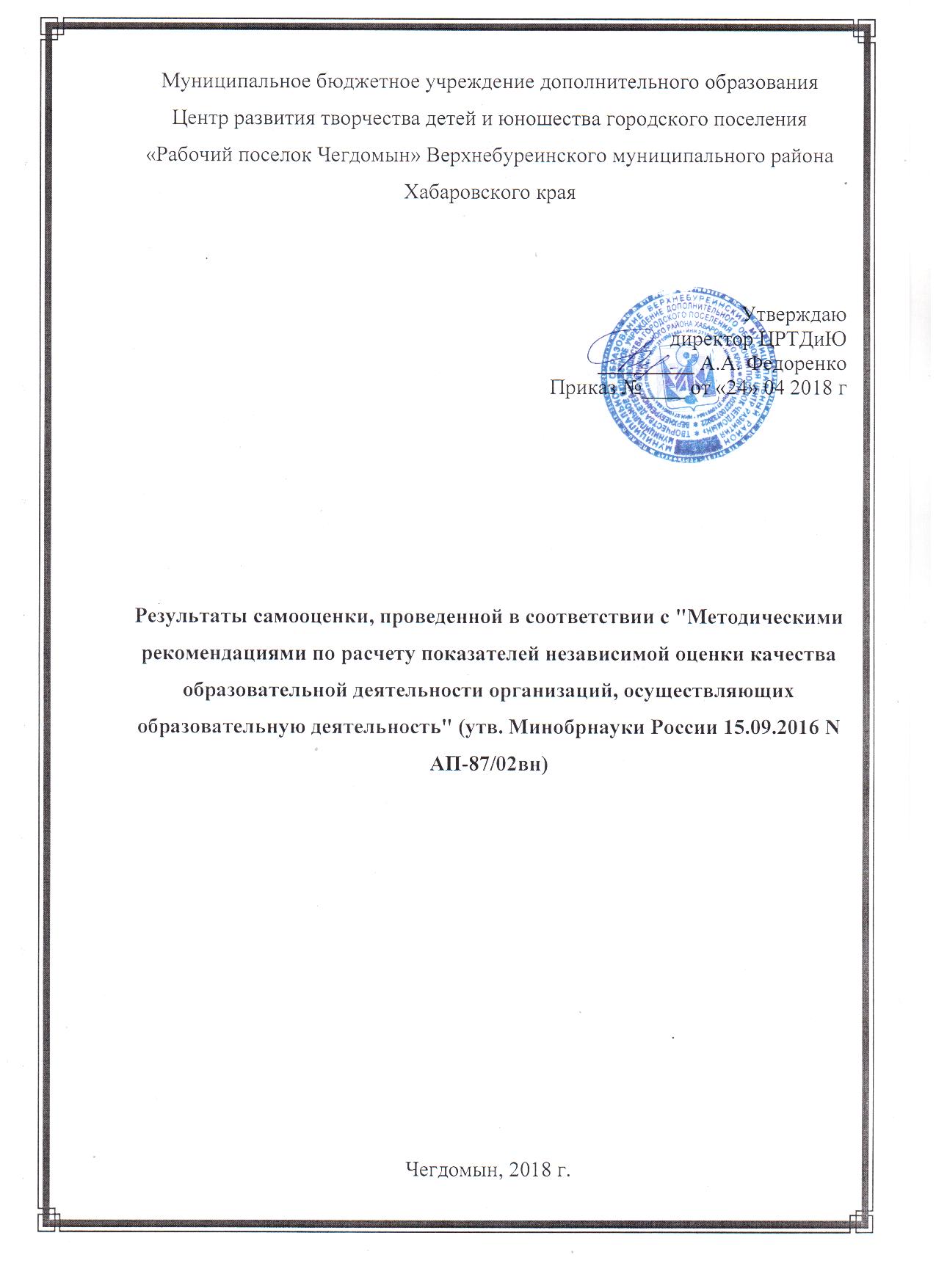 1. Показатели, характеризующие общий критерий оценки качества образовательной деятельности организаций, осуществляющих образовательную деятельность, касающиеся открытости и доступности информации об организациях, осуществляющих образовательную деятельность.1.1. Полнота и актуальность информации об организации, осуществляющей образовательную деятельность (далее - организация), размещенной на официальном сайте организации в сети "Интернет":1.2. Наличие на официальном сайте организации в сети Интернет сведений о педагогических работниках организации1.3. Доступность взаимодействия с образовательной организацией по телефону, электронной почте, с помощью электронных сервисов, предоставляемых на официальном сайте организации в сети Интернет, в том числе наличие возможности внесения предложений, направленных на улучшение работы организации:1.4. Доступность сведений о ходе рассмотрения обращений, поступивших в организацию от заинтересованных граждан (по телефону, по электронной почте, с помощью электронных сервисов, доступных на официальном сайте организации)2. Показатели, характеризующие общий критерий оценки качества образовательной деятельности организаций, осуществляющих образовательную деятельность, касающиеся комфортности условий, в которых осуществляется образовательная деятельность2.1. Материально-техническое и информационное обеспечение организации оценивается по результатам анализа материалов самообследования или данных, представленных на сайте образовательной организации в сравнении со средним по городу (региону) <1> (в сопоставимых показателях)--------------------------------<1> Средние значения показателей по городу (региону) рассчитывается по итогам обработки информации по всем обследованным организациям.2.2. Наличие необходимых условий для охраны и укрепления здоровья, организации питания обучающихся2.3. Условия для индивидуальной работы с обучающимися2.4. Наличие дополнительных образовательных программ2.5. Наличие возможности развития творческих способностей и интересов обучающихся, включая их участие в конкурсах и олимпиадах (в том числе во всероссийских и международных), выставках, смотрах, физкультурных мероприятиях, спортивных мероприятиях, в том числе в официальных спортивных соревнованиях, и других массовых мероприятиях:2.6. Наличие возможности оказания обучающимся психолого-педагогической, медицинской и социальной помощи2.7. Наличие условий организации обучения и воспитания обучающихся с ограниченными возможностями здоровья и инвалидовN п/пПозиция оцениванияМаксимальный балл за позициюБалл образовательной организацииЗначение показателя, ссылка на ресурс (страницу сайта)1.Наличие сведений о деятельности организации11Страница «Основные сведения»2.Наличие сведений о структуре организации и органах ее управления11Раздел Структура и органы управленияhttp://gorod-detstva.ippk.ru/index.php/ob-organizatsii/struktura-i-organy-upravleniya.html 3.Наличие документов об организации11Раздел Документацияhttp://gorod-detstva.ippk.ru/index.php/ob-organizatsii/dokumenty.html 4.Наличие сведений о реализуемых образовательных программах22Раздел Образованиеhttp://gorod-detstva.ippk.ru/index.php/ob-organizatsii/obrazovanie.html Документ «Перечень реализуемых образовательных программ»5.Наличие сведений о финансово-хозяйственной деятельности организации11Раздел Финансово-хозяйственная деятельностьhttp://gorod-detstva.ippk.ru/index.php/ob-organizatsii/finansovo-khozyajstvennaya-deyatelnost.html 6.Наличие сведений о материально-техническом оснащении образовательного процесса в организации22Раздел Материально-техническое оснащение http://gorod-detstva.ippk.ru/index.php/ob-organizatsii/materialno-tekhnicheskoe-obespechenie.html 7.Наличие сведений о порядке приема в образовательную организацию, обучения, отчисления, предоставления платных образовательных услуг22Раздел Родителямhttp://gorod-detstva.ippk.ru/index.php/dlya-roditelej.html Раздел Платные услугиhttp://gorod-detstva.ippk.ru/index.php/ob-organizatsii/platnye-uslugi.html Итоговый максимальный баллИтоговый максимальный балл1010N п/пПозиция оцениванияМаксимальный балл за позициюБалл образовательной организацииЗначение показателя, ссылка на ресурс (страницу сайта)1.Наличие сведений о руководителе организации11Раздел Руководство и педагогический составhttp://gorod-detstva.ippk.ru/index.php/ob-organizatsii/rukovodstvo-i-pedagogicheskij-sostav.html 2.Наличие контактных данных руководства организации: телефон, электронная почта (далее - контактные данные)11Раздел Руководство и педагогический составhttp://gorod-detstva.ippk.ru/index.php/ob-organizatsii/rukovodstvo-i-pedagogicheskij-sostav.html 3.Наличие сведений о заместителе(-ях) руководителя организации11Раздел Руководство и педагогический составhttp://gorod-detstva.ippk.ru/index.php/ob-organizatsii/rukovodstvo-i-pedagogicheskij-sostav.html4.Наличие контактных данных заместителей руководителя организации11Раздел Руководство и педагогический составhttp://gorod-detstva.ippk.ru/index.php/ob-organizatsii/rukovodstvo-i-pedagogicheskij-sostav.html5.Наличие перечня педагогического (научно-педагогического) состава организации11Раздел Руководство и педагогический составhttp://gorod-detstva.ippk.ru/index.php/ob-organizatsii/rukovodstvo-i-pedagogicheskij-sostav.html6.Наличие сведений о ФИО, должности, контактных данных педагогических работников организации11Раздел Руководство и педагогический составhttp://gorod-detstva.ippk.ru/index.php/ob-organizatsii/rukovodstvo-i-pedagogicheskij-sostav.html7.Наличие сведений об уровне образования педагогических работников организации11Раздел Руководство и педагогический составhttp://gorod-detstva.ippk.ru/index.php/ob-organizatsii/rukovodstvo-i-pedagogicheskij-sostav.html8.Наличие сведений о квалификации, ученом звании и степени (при наличии) педагогических работников организации11Раздел Руководство и педагогический составhttp://gorod-detstva.ippk.ru/index.php/ob-organizatsii/rukovodstvo-i-pedagogicheskij-sostav.html9.Наличие сведений о преподаваемых педагогическим работником организации дисциплинах11Раздел Руководство и педагогический составhttp://gorod-detstva.ippk.ru/index.php/ob-organizatsii/rukovodstvo-i-pedagogicheskij-sostav.html10.Наименование направления подготовки и (или) специальности11Раздел Руководство и педагогический составhttp://gorod-detstva.ippk.ru/index.php/ob-organizatsii/rukovodstvo-i-pedagogicheskij-sostav.htmlИтоговый максимальный баллИтоговый максимальный балл1010N п/пПозиция оцениванияМаксимальный балл за позициюБалл образовательной организацииЗначение показателя, ссылка на ресурс (страницу сайта)1.Наличие возможности взаимодействия участников образовательного процесса с организацией22Телефоны руководителейЭлектронная почтаСервисы «Контакты» и «Гостевая книга»в том числе:в том числе:в том числе:2.по телефону (наличие контактных телефонов, указание времени возможного взаимодействия)22Страница «Основные сведения» 3.по электронной почте (наличие одного или нескольких электронных адресов)22На странице «Основные сведения» а также в шапке сайта на каждой странице4.с помощью электронных сервисов (электронная форма для обращений участников образовательного процесса)22Разделы:«Контакты»«Гостевая книга»5.наличие возможности внесения предложений (электронная форма для внесения предложений участниками образовательного процесса, связанных с деятельностью образовательной организации, электронный сервис для on-line взаимодействия с руководителями и педагогическими работниками образовательной организации)22Разделы:«Контакты»«Гостевая книга»Итоговый максимальный баллИтоговый максимальный балл1010N п/пПозиция оцениванияМаксимальный балл за позициюБалл образовательной организацииЗначение показателя, ссылка на ресурс (страницу сайта)1.Наличие возможности поиска и получения сведений по реквизитам обращения о ходе его рассмотрения20нет2.Наличие ранжированной информации об обращениях граждан (жалобы, предложения, вопросы, иное и т.д.)20нет3.Наличие информации о результатах рассмотрения обращений (например, автоматическая рассылка информации о рассмотрении обращения на электронный адрес заявителя или иной способ уведомления граждан)30нет4.Наличие возможности отслеживания хода рассмотрения обращений граждан (например, статус обращения, наличие специалистов по взаимодействию с гражданами)30нетИтоговый максимальный баллИтоговый максимальный балл100N п/пПозиция оцениванияБалл за позициюБалл образовательной организацииЗначение показателя1.Обеспеченность учащихся компьютерами (количество компьютеров в расчете на одного учащегося)0 - ниже среднего по городу (региону)1 - равно или выше среднего по городу (региону)002.Обеспеченность учителей (преподавателей) (количество компьютеров в расчете на одного учителя)0 - ниже среднего по городу (региону)1 - равно или выше среднего по городу (региону)00,13.Обеспеченность ОО мультимедийными проекторами (количество мультимедийных проекторов на учебный коллектив)0 - ниже среднего по городу (региону)1 - равно или выше среднего по городу (региону)114.Обеспеченность ОО интерактивными досками и приставками (количество интерактивных досок и приставок)0 - ниже среднего по городу (региону)1 - равно или выше среднего по городу (региону)005.Наличие лабораторий и/или мастерских (объекты для проведения практических занятий)0 - нет в наличии, не обеспечены,1 - есть в наличии, обеспечены006.Наличие современной библиотеки-медиатеки (читальный зал не менее чем на 25 рабочих мест) с наличием стационарных или переносных компьютеров с выходом в интернет0 - нет в наличии, не обеспечены,1 - есть в наличии, обеспечены007.Обеспеченность специализированными кабинетами (библиотеки, кабинеты технологий, оборудованные лабораторным оборудованием учебные кабинеты по химии и физике, и др.)0 - нет в наличии, не обеспечены,1 - есть в наличии, обеспечены008.Наличие электронных интерактивных лабораторий0 - нет в наличии, не обеспечены,1 - есть в наличии, обеспечены009.Обеспеченность лабораторным и демонстрационным оборудованием0 - нет в наличии, не обеспечены,1 - есть в наличии, обеспечены0010.Наличие электронных учебников и учебных пособий (электронные образовательные ресурсы, доступ к информационным системам и информационно-телекоммуникационным сетям)0 - нет в наличии, не обеспечены,1 - есть в наличии, обеспечены1Справка о наличии печатных и электронных образовательных и информационных ресурсов  Итоговый максимальный баллИтоговый максимальный балл102N п/пПозиция оцениванияМаксимальный балл за позициюБалл образовательной организацииЗначение показателя1.Наличие спортивного зала2212.Наличие оборудованной спортивной площадки (стадиона)1113.Наличие тренажерного зала1004.Наличие бассейна1005.Наличие медицинского кабинета2006.Наличие специализированных кабинетов по охране и укреплению здоровья (комнаты релаксации, психологической разгрузки и пр.)11Зал ЛФК7.Наличие столовой на территории организации200Итоговый максимальный баллИтоговый максимальный балл104N п/пПозиция оцениванияМаксимальный балл за позициюБалл образовательной организацииЗначение показателя1.Наличие кружков, спортивных секций, творческих коллективов (наличие научных студенческих кружков, дискуссионных клубов, работа в малых группах обучающихся)3353объединения2.Использование дистанционных образовательных технологий3003.Проведение психологических и социологических исследований, опросов22Раздел НСОКОhttp://gorod-detstva.ippk.ru/index.php/nsoko.html 4.Наличие службы психологической помощи (возможность оказания психологической консультации)200Итоговый максимальный баллИтоговый максимальный балл105N п/пПозиция оцениванияМаксимальный балл за позициюБалл образовательной организацииЗначение показателя (количество программ)1.Наличие программ социально-педагогической направленности11132.Наличие программ технической направленности2243.Наличие программ физкультурно-спортивной направленности11104.Наличие программ художественной направленности11105.Наличие программ естественно-научной направленности2256.Наличие программ туристско-краеведческой направленности1147.Наличие дополнительных (авторских) образовательных программ228Итоговый максимальный баллИтоговый максимальный балл1010N п/пПозиция оцениванияМаксимальный балл за позициюБалл образовательной организацииЗначение показателя1.Наличие и полнота информации о конкурсах и олимпиадах в отчетном году (в том числе во всероссийских и международных), проводимых при участии организации11Раздел Новости http://gorod-detstva.ippk.ru/index.php/sobytiya.html , Раздел Документацияhttp://gorod-detstva.ippk.ru/index.php/ob-organizatsii/dokumenty.html (Показатели деятельности ЦРТДиЮ, подлежащей самообследованию)2.Удельный вес численности обучающихся, принявших участие в отчетном году в различных олимпиадах, смотрах, конкурсах в общей численности учащихся (кроме спортивных) (менее 10% - 0 баллов, 10% и более - 1 балл)1134%3.Наличие в отчетном году, из числа обучающихся в образовательной организации, победителей конкурсов, смотров и др. на мероприятиях различного уровня (региональный, всероссийский, международный (по 1 баллу за каждый уровень))3324%4.Удельный вес численности обучающихся в образовательной организации, принявших участие в спортивных олимпиадах, соревнованиях в общей численности учащихся, в том числе международных (менее 10% - 0 баллов, 10% и более - 1 балл) в отчетном году1115%5.Наличие в отчетном году победителей спортивных олимпиад различного уровня (по 1 баллу за каждый уровень - региональный, всероссийский, международный)32региональный - 3 человекавсероссийский- 1 человек6.Проведение мероприятий по сдаче норм ГТО100Итоговый максимальный баллИтоговый максимальный балл108N п/пПозиция оцениванияМаксимальный балл за позициюБалл образовательной организацииЗначение показателя1.Наличие психолого-педагогического консультирования обучающихся, их родителей (законных представителей), педагогических работников (наличие программы психологического сопровождения деятельности какой-либо категории обучающихся)32Наличие психолого-педагогического консультирования обучающихся, их родителей (законных представителей)2.Наличие коррекционно-развивающих и компенсирующих занятий с обучающимися, логопедической помощи обучающимся2003.Наличие комплекса реабилитационных и других медицинских мероприятий2004.Наличие действующих программ оказания помощи обучающимся в социальной адаптации, профориентации, получении дополнительных профессиональных навыков, трудоустройстве31Программа «Познай себя» для детей 13-15 лет, 1 год обученияИтоговый максимальный баллИтоговый максимальный балл103N п/пN п/пПозиция оцениванияМаксимальный балл за позициюБалл образовательной организацииЗначение показателя1.Наличие обучающихся с ограниченными возможностями здоровья2255 человек2.Использование специальных учебников, учебных пособий и дидактических материалов1003.Использование специальных технических средств обучения коллективного и индивидуального пользования1004.Предоставление обучающимся с ограниченными возможностями здоровья специальных технических средств обучения индивидуального пользования в постоянное пользование2005.Предоставление услуг ассистента (помощника), оказывающего обучающимся необходимую техническую помощь11Для помощи инвалидам назначен приказом  тьютер6.Проведение групповых и индивидуальных коррекционных занятий (наличие приема в специальные (коррекционные) группы по различным образовательным программам, мероприятия, обеспечивающие вовлечение детей с ограниченными возможностями здоровья и инвалидов в общественную жизнь образовательной организации (экскурсии, классные часы, концерты и т.д.)11Программа «Шаг»7.Обеспечение доступа в здания организаций, осуществляющих образовательную деятельность, для обучающихся с ограниченными возможностями здоровья (свободный доступ к местам занятий, наличие пандусов, поручней, расширенных дверных проемов и т.д.)11Обеспечен свободный доступ к местам занятий, в наличие пандус, поручни.8.Оказание психологической и другой консультативной помощи обучающимся с ограниченными возможностями здоровья11Консультации педагоговИтоговый максимальный баллИтоговый максимальный балл106